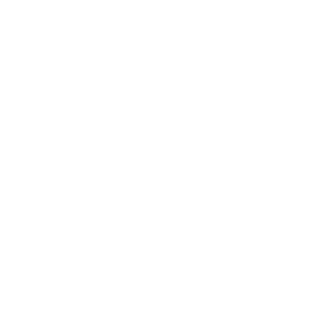 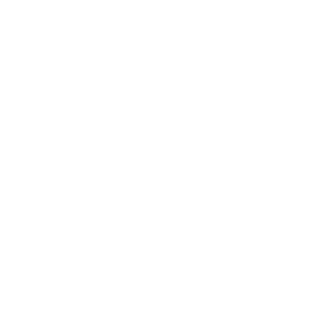                          Директору МАУ ДО МО «СГО»    «ДШИ г.Светлого»                               Решетниковой Ю.Б.                            ___________________________                                                                       ___________________________ЗАЯВЛЕНИЕПрошу   принять   в   число    обучающихся    ДШИ    на обучение по дополнительной  предпрофессиональной  общеобразовательной  программе    в области  музыкального  искусства «________________________________»      моего ребёнка. Фамилия, имя, отчество ребёнка______________________________________ __________________________________________________________________ Число, месяц, год рождения _________________________________________Гражданство ______________________________________________________Адрес фактического проживания _____________________________________ Наличие музыкального инструмента__________________________________ Общеобразовательная школа, класс, в которой обучается  ________________СВЕДЕНИЯ О РОДИТЕЛЯХ (ЗАКОННЫХ ПРЕДСТАВИТЕЛЯХ) МАТЬ (законный представитель): фамилия, имя, отчество __________________________________________________________________Гражданство ______________________________________________________ Место работы ______________________________________________________Занимаемая должность ______________________________________________ Телефон ___________домашний_____________ моб._____________________ОТЕЦ (законный представитель): фамилия, имя, отчество __________________________________________________________________Гражданство _______________________________________________________ Место работы ______________________________________________________ Занимаемая должность ______________________________________________Телефон ____________домашний ______________моб.___________________ Я, ______________________________________________________________  ________________________________________________________________, в соответствии с Федеральным законом от 27.07.2006 № 152-ФЗ «О персональных данных» не возражаю против ознакомления, получения, обработки, хранения указанных в заявлении персональных данных сотрудниками МАУ ДО МО «СГО» «ДШИ г.Светлого», осуществляющими образовательный процесс. Настоящее согласие может быть отозвано мной в письменной форме.  С Уставом, Лицензией на право ведения образовательной деятельности и другими локальными актами, регламентирующими образовательную деятельность  ДШИ    __________________________                                                                                          (ознакомлен / не ознакомлен)                                                                                                                                    ________________         _____________________   /_____________________             (дата)                                          (подпись)                              (расшифровка подписи)   